                                                                                  проектУКРАЇНАПОЧАЇВСЬКА  МІСЬКА  РАДАВИКОНАВЧИЙ КОМІТЕТР І Ш Е Н Н Явід         червня    2017 року                                                                             №  Про виділення одноразової грошової    допомоги   на   поховання гр. Мандзюку В.І.            Розглянувши  заяву  жителя с. Круки  вул. Українська, 10 Рівненської області  гр. Мандзюка  Василя  Івановича ,  який провів  похорон  свого тестя  – Семащука Володимира Васильовича   про  виділення   йому  одноразової  грошової допомоги,  керуючись Положенням про надання одноразової адресної матеріальної допомоги малозабезпеченим верствам населення Почаївської міської об’єднаної територіальної громади, які опинилися в складних життєвих обставинах, затвердженого рішенням виконавчого комітету № 164 від 19 жовтня 2016 року, виконавчий комітет  міської  ради                                                       В и р і ш и в:Виділити гр. Мандзюку Василю Івановичу  одноразову грошову допомогу             в розмірі  _______ (______________) гривень.Фінансовому   відділу   міської   ради   перерахувати  гр. Мандзюку Василю Івановичу одноразову грошову  допомогу.Лівар Н.М.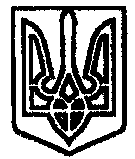 